PREMIOS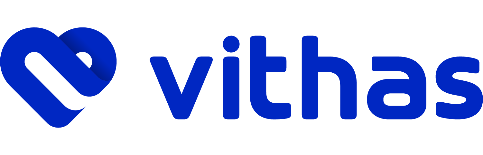 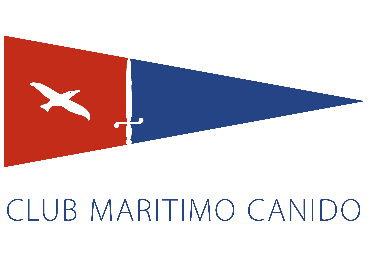 Grupo OROSUB16 MASCULINOSUB16 FEMENINOSUB13 MASCULINOSUB13 FEMENINOPREMIOSGrupo PlataABSOLUTO MASCULINOABSOLUTO FEMENINONOMBRECLUB1º2º3ºNOMBRECLUB1ª2ª3ªNOMBRECLUB1º2º3ºNOMBRECLUB1ª2ª3ªNOMBRECLUB1ºNOMBRECLUB1ª